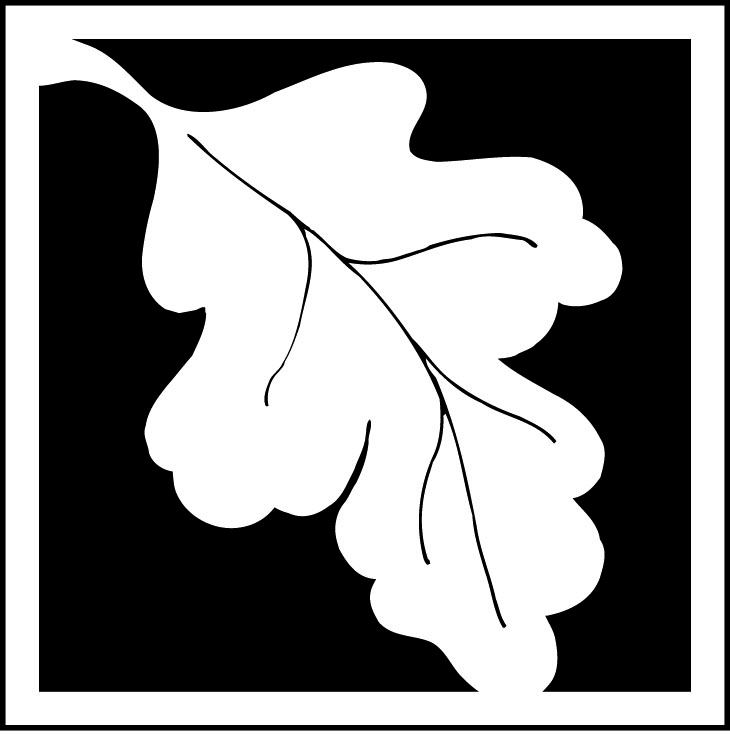 Massachusetts Department of Environmental Protection Bureau of Resource Protection - WetlandsWPA Form 8A – Request for Certificate of ComplianceMassachusetts Wetlands Protection Act M.G.L. c. 131, §40 Massachusetts Department of Environmental Protection Bureau of Resource Protection - WetlandsWPA Form 8A – Request for Certificate of ComplianceMassachusetts Wetlands Protection Act M.G.L. c. 131, §40 Massachusetts Department of Environmental Protection Bureau of Resource Protection - WetlandsWPA Form 8A – Request for Certificate of ComplianceMassachusetts Wetlands Protection Act M.G.L. c. 131, §40 Massachusetts Department of Environmental Protection Bureau of Resource Protection - WetlandsWPA Form 8A – Request for Certificate of ComplianceMassachusetts Wetlands Protection Act M.G.L. c. 131, §40 DEP File Number:197-0645Provided by DEPA. Project InformationA. Project InformationA. Project InformationA. Project InformationA. Project InformationImportant: When filling out forms on the computer, use only the tab key to move your cursor - do not use the return key.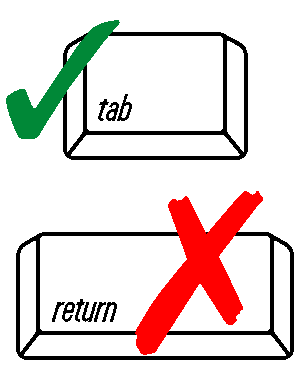 1.	This request is being made by:1.	This request is being made by:1.	This request is being made by:1.	This request is being made by:1.	This request is being made by:Important: When filling out forms on the computer, use only the tab key to move your cursor - do not use the return key.	STEVEN BRIGHAMName 	STEVEN BRIGHAMName 	STEVEN BRIGHAMName 	STEVEN BRIGHAMName 	STEVEN BRIGHAMName Important: When filling out forms on the computer, use only the tab key to move your cursor - do not use the return key.	6 VALLEY FORGE CIRCLEMailing Address	6 VALLEY FORGE CIRCLEMailing Address	6 VALLEY FORGE CIRCLEMailing Address	6 VALLEY FORGE CIRCLEMailing Address	6 VALLEY FORGE CIRCLEMailing AddressImportant: When filling out forms on the computer, use only the tab key to move your cursor - do not use the return key.	WEST BOYLSTONCity/Town	WEST BOYLSTONCity/Town	WEST BOYLSTONCity/TownMAState01583Zip CodeImportant: When filling out forms on the computer, use only the tab key to move your cursor - do not use the return key.	508-579-7227Phone Number	508-579-7227Phone Number	508-579-7227Phone Number	508-579-7227Phone Number	508-579-7227Phone NumberImportant: When filling out forms on the computer, use only the tab key to move your cursor - do not use the return key.2.	This request is in reference to work regulated by a final Order of Conditions issued to:2.	This request is in reference to work regulated by a final Order of Conditions issued to:2.	This request is in reference to work regulated by a final Order of Conditions issued to:2.	This request is in reference to work regulated by a final Order of Conditions issued to:2.	This request is in reference to work regulated by a final Order of Conditions issued to:Important: When filling out forms on the computer, use only the tab key to move your cursor - do not use the return key.	STEVEN BRIGHAMApplicant 	STEVEN BRIGHAMApplicant 	STEVEN BRIGHAMApplicant 	STEVEN BRIGHAMApplicant 	STEVEN BRIGHAMApplicant Important: When filling out forms on the computer, use only the tab key to move your cursor - do not use the return key.	4-11-2019Dated	4-11-2019Dated	4-11-2019Dated197-0645DEP File Number197-0645DEP File NumberUpon completion of the work authorized in an Order of Conditions, the property owner must request a Certificate of Compliance from the issuing authority stating that the work or portion of the work has been satisfactorily completed.3. 	The project site is located at:3. 	The project site is located at:3. 	The project site is located at:3. 	The project site is located at:3. 	The project site is located at:Upon completion of the work authorized in an Order of Conditions, the property owner must request a Certificate of Compliance from the issuing authority stating that the work or portion of the work has been satisfactorily completed.	FELIX STREET  LOT A-19Street Address	FELIX STREET  LOT A-19Street Address	FELIX STREET  LOT A-19Street AddressLEICESTERCity/Town	LEICESTERCity/Town	Upon completion of the work authorized in an Order of Conditions, the property owner must request a Certificate of Compliance from the issuing authority stating that the work or portion of the work has been satisfactorily completed.19Assessors Map/Plat Number19Assessors Map/Plat Number19Assessors Map/Plat NumberA 19Parcel/Lot NumberA 19Parcel/Lot NumberUpon completion of the work authorized in an Order of Conditions, the property owner must request a Certificate of Compliance from the issuing authority stating that the work or portion of the work has been satisfactorily completed.4.	The final Order of Conditions was recorded at the Registry of Deeds for:4.	The final Order of Conditions was recorded at the Registry of Deeds for:4.	The final Order of Conditions was recorded at the Registry of Deeds for:4.	The final Order of Conditions was recorded at the Registry of Deeds for:4.	The final Order of Conditions was recorded at the Registry of Deeds for:Upon completion of the work authorized in an Order of Conditions, the property owner must request a Certificate of Compliance from the issuing authority stating that the work or portion of the work has been satisfactorily completed.	STEVEN BRIGHAMProperty Owner (if different)		STEVEN BRIGHAMProperty Owner (if different)		STEVEN BRIGHAMProperty Owner (if different)		STEVEN BRIGHAMProperty Owner (if different)		STEVEN BRIGHAMProperty Owner (if different)	Upon completion of the work authorized in an Order of Conditions, the property owner must request a Certificate of Compliance from the issuing authority stating that the work or portion of the work has been satisfactorily completed.	WORCESTER - SOUTHCounty	WORCESTER - SOUTHCounty60395Book60395Book243Page	Upon completion of the work authorized in an Order of Conditions, the property owner must request a Certificate of Compliance from the issuing authority stating that the work or portion of the work has been satisfactorily completed.Certificate (if registered land)Certificate (if registered land)Certificate (if registered land)Certificate (if registered land)Certificate (if registered land)Upon completion of the work authorized in an Order of Conditions, the property owner must request a Certificate of Compliance from the issuing authority stating that the work or portion of the work has been satisfactorily completed.5.	This request is for certification that (check one):5.	This request is for certification that (check one):5.	This request is for certification that (check one):5.	This request is for certification that (check one):5.	This request is for certification that (check one):Upon completion of the work authorized in an Order of Conditions, the property owner must request a Certificate of Compliance from the issuing authority stating that the work or portion of the work has been satisfactorily completed.	the work regulated by the above-referenced Order of Conditions has been satisfactorily	completed.	the work regulated by the above-referenced Order of Conditions has been satisfactorily	completed.	the work regulated by the above-referenced Order of Conditions has been satisfactorily	completed.	the work regulated by the above-referenced Order of Conditions has been satisfactorily	completed.	the work regulated by the above-referenced Order of Conditions has been satisfactorily	completed.Upon completion of the work authorized in an Order of Conditions, the property owner must request a Certificate of Compliance from the issuing authority stating that the work or portion of the work has been satisfactorily completed.	the following portions of the work regulated by the above-referenced Order of Conditions have been satisfactorily completed (use additional paper if necessary).	the following portions of the work regulated by the above-referenced Order of Conditions have been satisfactorily completed (use additional paper if necessary).	the following portions of the work regulated by the above-referenced Order of Conditions have been satisfactorily completed (use additional paper if necessary).	the following portions of the work regulated by the above-referenced Order of Conditions have been satisfactorily completed (use additional paper if necessary).	the following portions of the work regulated by the above-referenced Order of Conditions have been satisfactorily completed (use additional paper if necessary).Upon completion of the work authorized in an Order of Conditions, the property owner must request a Certificate of Compliance from the issuing authority stating that the work or portion of the work has been satisfactorily completed.Upon completion of the work authorized in an Order of Conditions, the property owner must request a Certificate of Compliance from the issuing authority stating that the work or portion of the work has been satisfactorily completed.Upon completion of the work authorized in an Order of Conditions, the property owner must request a Certificate of Compliance from the issuing authority stating that the work or portion of the work has been satisfactorily completed.Upon completion of the work authorized in an Order of Conditions, the property owner must request a Certificate of Compliance from the issuing authority stating that the work or portion of the work has been satisfactorily completed.Upon completion of the work authorized in an Order of Conditions, the property owner must request a Certificate of Compliance from the issuing authority stating that the work or portion of the work has been satisfactorily completed.	the above-referenced Order of Conditions has lapsed and is therefore no longer valid, and the work regulated by it was never started.	the above-referenced Order of Conditions has lapsed and is therefore no longer valid, and the work regulated by it was never started.	the above-referenced Order of Conditions has lapsed and is therefore no longer valid, and the work regulated by it was never started.	the above-referenced Order of Conditions has lapsed and is therefore no longer valid, and the work regulated by it was never started.	the above-referenced Order of Conditions has lapsed and is therefore no longer valid, and the work regulated by it was never started.A.	Project Information (cont.)A.	Project Information (cont.)A.	Project Information (cont.)A.	Project Information (cont.)A.	Project Information (cont.)6.	Did the Order of Conditions for this project, or the portion of the project subject to this request, contain an approval of any plans stamped by a registered professional engineer, architect, landscape architect, or land surveyor?6.	Did the Order of Conditions for this project, or the portion of the project subject to this request, contain an approval of any plans stamped by a registered professional engineer, architect, landscape architect, or land surveyor?6.	Did the Order of Conditions for this project, or the portion of the project subject to this request, contain an approval of any plans stamped by a registered professional engineer, architect, landscape architect, or land surveyor?6.	Did the Order of Conditions for this project, or the portion of the project subject to this request, contain an approval of any plans stamped by a registered professional engineer, architect, landscape architect, or land surveyor?6.	Did the Order of Conditions for this project, or the portion of the project subject to this request, contain an approval of any plans stamped by a registered professional engineer, architect, landscape architect, or land surveyor?6.	Did the Order of Conditions for this project, or the portion of the project subject to this request, contain an approval of any plans stamped by a registered professional engineer, architect, landscape architect, or land surveyor?6.	Did the Order of Conditions for this project, or the portion of the project subject to this request, contain an approval of any plans stamped by a registered professional engineer, architect, landscape architect, or land surveyor?6.	Did the Order of Conditions for this project, or the portion of the project subject to this request, contain an approval of any plans stamped by a registered professional engineer, architect, landscape architect, or land surveyor?6.	Did the Order of Conditions for this project, or the portion of the project subject to this request, contain an approval of any plans stamped by a registered professional engineer, architect, landscape architect, or land surveyor?6.	Did the Order of Conditions for this project, or the portion of the project subject to this request, contain an approval of any plans stamped by a registered professional engineer, architect, landscape architect, or land surveyor?		Yes	If yes, attach a written statement by such a professional certifying substantial compliance with the plans and describing what deviation, if any, exists from the plans approved in the Order.If yes, attach a written statement by such a professional certifying substantial compliance with the plans and describing what deviation, if any, exists from the plans approved in the Order.If yes, attach a written statement by such a professional certifying substantial compliance with the plans and describing what deviation, if any, exists from the plans approved in the Order.If yes, attach a written statement by such a professional certifying substantial compliance with the plans and describing what deviation, if any, exists from the plans approved in the Order.If yes, attach a written statement by such a professional certifying substantial compliance with the plans and describing what deviation, if any, exists from the plans approved in the Order.If yes, attach a written statement by such a professional certifying substantial compliance with the plans and describing what deviation, if any, exists from the plans approved in the Order.If yes, attach a written statement by such a professional certifying substantial compliance with the plans and describing what deviation, if any, exists from the plans approved in the Order.If yes, attach a written statement by such a professional certifying substantial compliance with the plans and describing what deviation, if any, exists from the plans approved in the Order.		NoB.	Submittal RequirementsB.	Submittal RequirementsB.	Submittal RequirementsB.	Submittal RequirementsB.	Submittal RequirementsRequests for Certificates of Compliance should be directed to the issuing authority that issued the final Order of Conditions (OOC). If the project received an OOC from the Conservation Commission, submit this request to that Commission. If the project was issued a Superseding Order of Conditions or was the subject of an Adjudicatory Hearing Final Decision, submit this request to the appropriate DEP Regional Office (see http://www.mass.gov/eea/agencies/massdep/about/contacts/find-the-massdep-regional-office-for-your-city-or-town.html).Requests for Certificates of Compliance should be directed to the issuing authority that issued the final Order of Conditions (OOC). If the project received an OOC from the Conservation Commission, submit this request to that Commission. If the project was issued a Superseding Order of Conditions or was the subject of an Adjudicatory Hearing Final Decision, submit this request to the appropriate DEP Regional Office (see http://www.mass.gov/eea/agencies/massdep/about/contacts/find-the-massdep-regional-office-for-your-city-or-town.html).Requests for Certificates of Compliance should be directed to the issuing authority that issued the final Order of Conditions (OOC). If the project received an OOC from the Conservation Commission, submit this request to that Commission. If the project was issued a Superseding Order of Conditions or was the subject of an Adjudicatory Hearing Final Decision, submit this request to the appropriate DEP Regional Office (see http://www.mass.gov/eea/agencies/massdep/about/contacts/find-the-massdep-regional-office-for-your-city-or-town.html).Requests for Certificates of Compliance should be directed to the issuing authority that issued the final Order of Conditions (OOC). If the project received an OOC from the Conservation Commission, submit this request to that Commission. If the project was issued a Superseding Order of Conditions or was the subject of an Adjudicatory Hearing Final Decision, submit this request to the appropriate DEP Regional Office (see http://www.mass.gov/eea/agencies/massdep/about/contacts/find-the-massdep-regional-office-for-your-city-or-town.html).Requests for Certificates of Compliance should be directed to the issuing authority that issued the final Order of Conditions (OOC). If the project received an OOC from the Conservation Commission, submit this request to that Commission. If the project was issued a Superseding Order of Conditions or was the subject of an Adjudicatory Hearing Final Decision, submit this request to the appropriate DEP Regional Office (see http://www.mass.gov/eea/agencies/massdep/about/contacts/find-the-massdep-regional-office-for-your-city-or-town.html).Requests for Certificates of Compliance should be directed to the issuing authority that issued the final Order of Conditions (OOC). If the project received an OOC from the Conservation Commission, submit this request to that Commission. If the project was issued a Superseding Order of Conditions or was the subject of an Adjudicatory Hearing Final Decision, submit this request to the appropriate DEP Regional Office (see http://www.mass.gov/eea/agencies/massdep/about/contacts/find-the-massdep-regional-office-for-your-city-or-town.html).Requests for Certificates of Compliance should be directed to the issuing authority that issued the final Order of Conditions (OOC). If the project received an OOC from the Conservation Commission, submit this request to that Commission. If the project was issued a Superseding Order of Conditions or was the subject of an Adjudicatory Hearing Final Decision, submit this request to the appropriate DEP Regional Office (see http://www.mass.gov/eea/agencies/massdep/about/contacts/find-the-massdep-regional-office-for-your-city-or-town.html).Requests for Certificates of Compliance should be directed to the issuing authority that issued the final Order of Conditions (OOC). If the project received an OOC from the Conservation Commission, submit this request to that Commission. If the project was issued a Superseding Order of Conditions or was the subject of an Adjudicatory Hearing Final Decision, submit this request to the appropriate DEP Regional Office (see http://www.mass.gov/eea/agencies/massdep/about/contacts/find-the-massdep-regional-office-for-your-city-or-town.html).Requests for Certificates of Compliance should be directed to the issuing authority that issued the final Order of Conditions (OOC). If the project received an OOC from the Conservation Commission, submit this request to that Commission. If the project was issued a Superseding Order of Conditions or was the subject of an Adjudicatory Hearing Final Decision, submit this request to the appropriate DEP Regional Office (see http://www.mass.gov/eea/agencies/massdep/about/contacts/find-the-massdep-regional-office-for-your-city-or-town.html).Requests for Certificates of Compliance should be directed to the issuing authority that issued the final Order of Conditions (OOC). If the project received an OOC from the Conservation Commission, submit this request to that Commission. If the project was issued a Superseding Order of Conditions or was the subject of an Adjudicatory Hearing Final Decision, submit this request to the appropriate DEP Regional Office (see http://www.mass.gov/eea/agencies/massdep/about/contacts/find-the-massdep-regional-office-for-your-city-or-town.html).Requests for Certificates of Compliance should be directed to the issuing authority that issued the final Order of Conditions (OOC). If the project received an OOC from the Conservation Commission, submit this request to that Commission. If the project was issued a Superseding Order of Conditions or was the subject of an Adjudicatory Hearing Final Decision, submit this request to the appropriate DEP Regional Office (see http://www.mass.gov/eea/agencies/massdep/about/contacts/find-the-massdep-regional-office-for-your-city-or-town.html).Requests for Certificates of Compliance should be directed to the issuing authority that issued the final Order of Conditions (OOC). If the project received an OOC from the Conservation Commission, submit this request to that Commission. If the project was issued a Superseding Order of Conditions or was the subject of an Adjudicatory Hearing Final Decision, submit this request to the appropriate DEP Regional Office (see http://www.mass.gov/eea/agencies/massdep/about/contacts/find-the-massdep-regional-office-for-your-city-or-town.html).Requests for Certificates of Compliance should be directed to the issuing authority that issued the final Order of Conditions (OOC). If the project received an OOC from the Conservation Commission, submit this request to that Commission. If the project was issued a Superseding Order of Conditions or was the subject of an Adjudicatory Hearing Final Decision, submit this request to the appropriate DEP Regional Office (see http://www.mass.gov/eea/agencies/massdep/about/contacts/find-the-massdep-regional-office-for-your-city-or-town.html).Requests for Certificates of Compliance should be directed to the issuing authority that issued the final Order of Conditions (OOC). If the project received an OOC from the Conservation Commission, submit this request to that Commission. If the project was issued a Superseding Order of Conditions or was the subject of an Adjudicatory Hearing Final Decision, submit this request to the appropriate DEP Regional Office (see http://www.mass.gov/eea/agencies/massdep/about/contacts/find-the-massdep-regional-office-for-your-city-or-town.html).Requests for Certificates of Compliance should be directed to the issuing authority that issued the final Order of Conditions (OOC). If the project received an OOC from the Conservation Commission, submit this request to that Commission. If the project was issued a Superseding Order of Conditions or was the subject of an Adjudicatory Hearing Final Decision, submit this request to the appropriate DEP Regional Office (see http://www.mass.gov/eea/agencies/massdep/about/contacts/find-the-massdep-regional-office-for-your-city-or-town.html).